ЈАВНО ПРЕДУЗЕЋЕ „ЕЛЕКТРОПРИВРЕДА СРБИЈЕ“ БЕОГРАДОГРАНАК TEНТ, БЕОГРАД-ОБРЕНОВАЦУлица  Богољуба Урошевића Црног број 44Број:________________________________________          (место и датум)На основу члана 54. и 63. Закона о јавним набавкама („Службeни глaсник РС", брoj 124/12 и 14/15), Комисија за јавну набавку број 101792/2015, за набавку " Хидраулички погони и агрегати (ТЕНТ Б)" партија 1- делови котловске хидраулике, на захтев заинтересованог лица, даје ДОДАТНЕ ИНФОРМАЦИЈЕ ИЛИ ПОЈАШЊЕЊАУ ВЕЗИ СА ПРИПРЕМАЊЕМ ПОНУДЕБр. 1Пет и више дана пре истека рока предвиђеног за подношење понуда,  заинтересовано лице је у писаном облику од наручиоца тражило додатне информације односно појашњења а Наручилац у року од три дана од дана пријема захтева даје следеће информације, односно појашњења:ПИТАЊЕ 1: Грејачи за уље : да ли је прихватљива снага грејача од 2300W?ОДГОВОР 1: Захтевана снага је 2500 W ± 10 %.ПИТАЊЕ 2: Позиција 4- Nivostat Buhler Nivotemp NT-M: да ли је тип контакта NO ili NC? ОДГОВОР 2: Контакт је дефинисан као NO/NC тзв. прелазни контакт.ПИТАЊЕ 3: Позиција 5- електромагнетни вентил са адаптером за Rexroth 4 WE 5 – да ли је тражени вентил Wandfluh BM3204b-G24 и уколико јесте да ли нам можете доставити технички цртеж плоче-адаптера или самог блока са димензијама, јер у техничкој документацији није могуће видети растојања на којима је потребно оставити приступ вијцима за притезање блока?ОДГОВОР 3: Да, тражени разводник је Wandflug BM32040b-G24 или одговарајуће. У прилогу вам шаљемо изглед адаптера са габаритним мерама.ПИТАЊЕ 4: Позиција 6- електромагнетни вентил no6 Rexroth 4 WE 6J-G24– који тип конектора на соленоид је потребно испоручити са вентилом (K4, C4, DL…)? ОДГОВОР 4: Конектор на соленоиду је стандардни варијанта K4.								 		   КОМИСИЈА 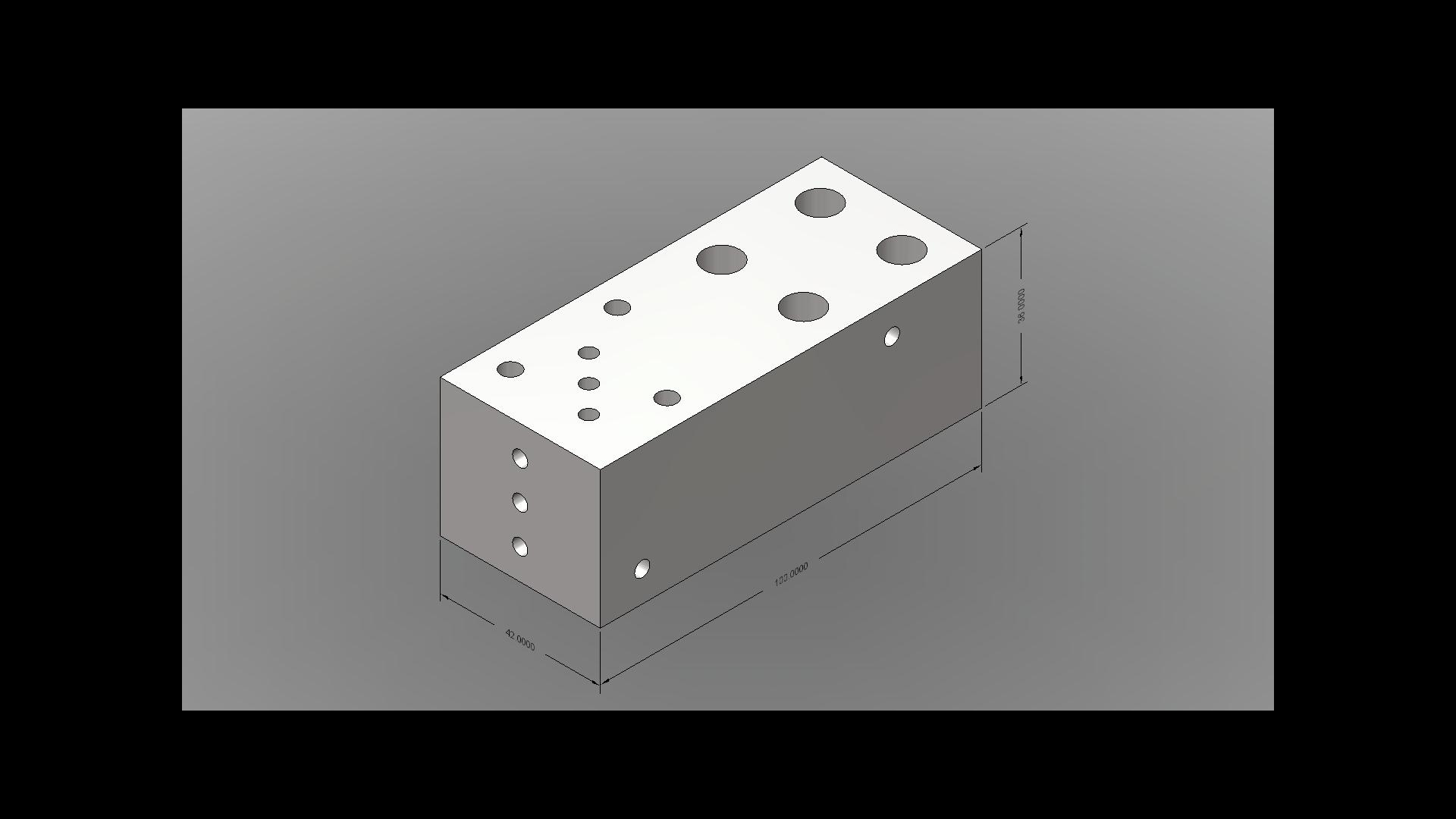 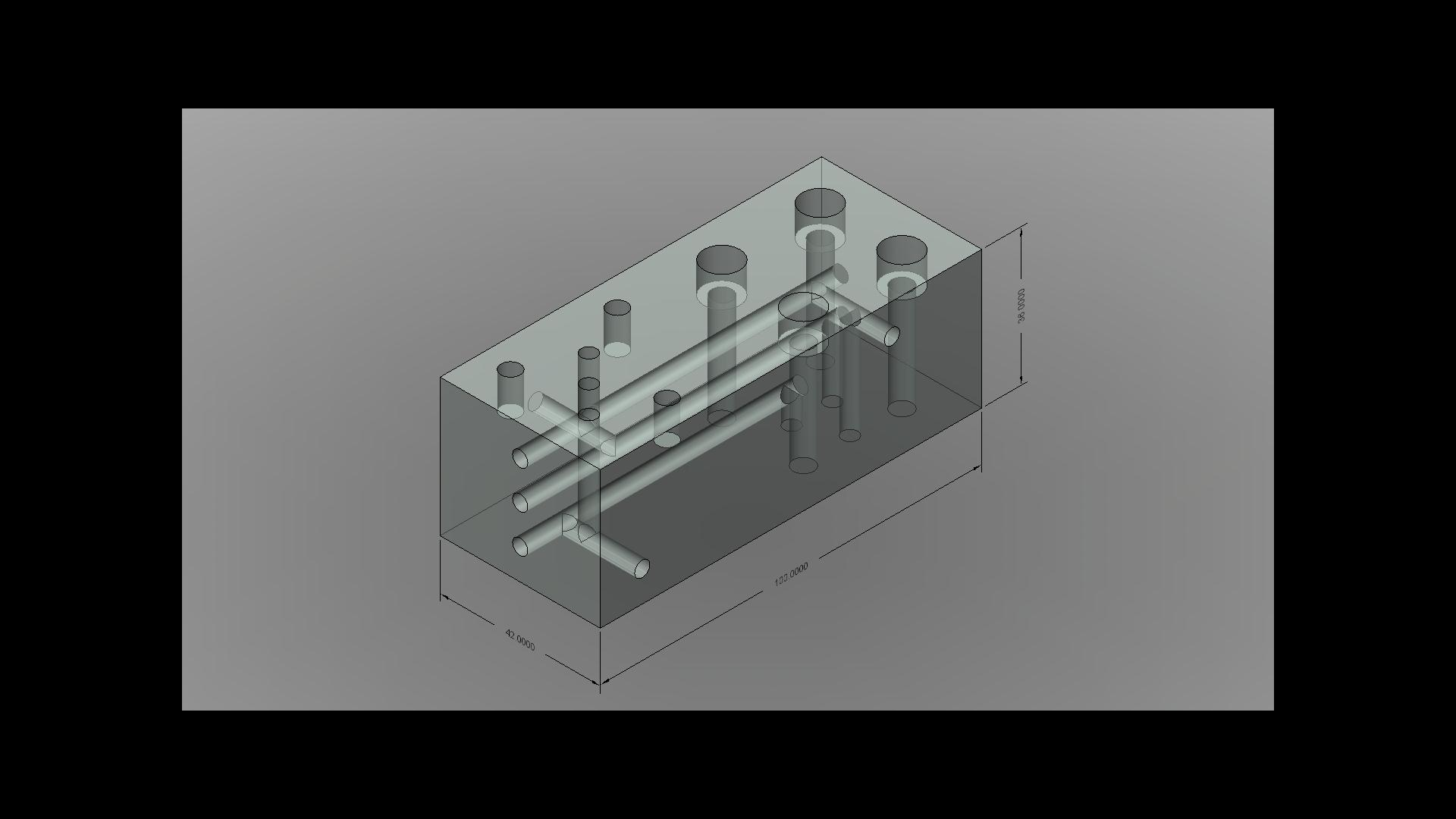 